.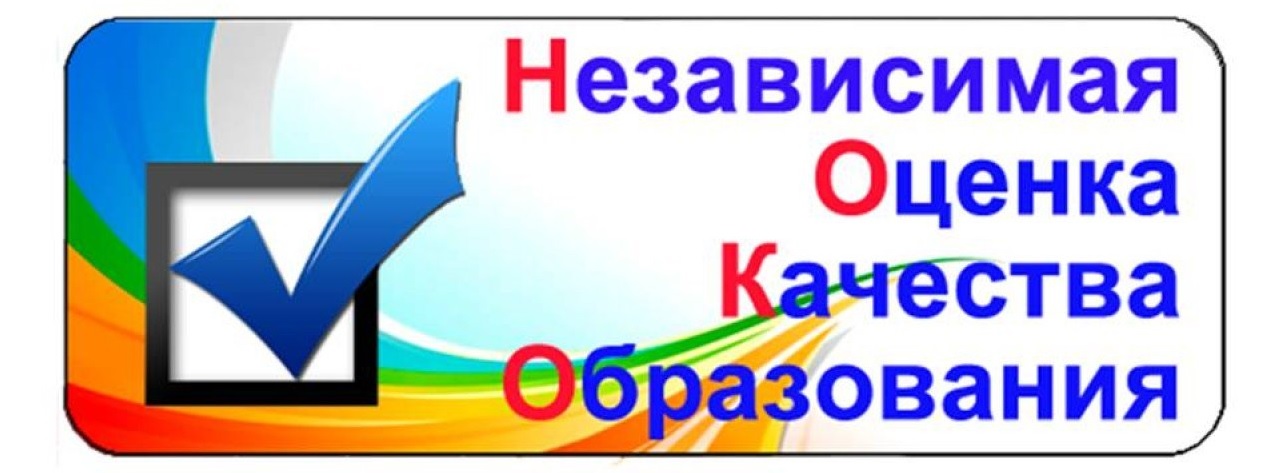 В настоящее время в российском дошкольном образовании существуют государственные процедуры оценки качества и условий образовательного процесса. К ним относятся лицензирование, аттестация педагогических и руководящих работников, мониторинговые исследования оценки качества на уровне Российской Федерации, информационная открытость дошкольного образования и другие.
     Независимая оценка качества образования (НОКО) - оценочная процедура, которая осуществляется в отношении деятельности образовательных организаций и реализуемых ими образовательных программ в целях определения соответствия предоставляемого образования.
     Независимая система оценки качества работы организации, оказывающей образовательные услуги, формируется в целях:
    - повышения качества и доступности образовательных услуг для населения;
   -  улучшения информированности потребителей о качестве работы организации, оказывающей образовательные услуги;
  -  стимулирования повышения качества работы организации.Перечень нормативно-правовых и инструктивно-методических материалов по формированию и развитию системы независимой оценки качества образования:Федеральный закон от 29 декабря 2012 г. № 273-ФЗ "Об образовании в Российской Федерации" (ст. 95 "Независимая оценка качества образования")Постановление Правительства РФ от 30.03.2013 г. № 286 "О формировании независимой системы оценки качества работы организаций, оказывающих социальные услуги"Постановление Правительства Российской Федерации от 5 августа 2013 г. № 662 "Об осуществлении мониторинга системы образования"Приказ Министерства образования и науки Российской Федерации "Об утверждении Порядка проведения самообследования образовательной организацией"Методические рекомендации по проведению независимой системы оценки качества работы образовательных организаций (утверждены 14 октября 2013 года)Критерии по которым осуществляется независимая оценка качества образованияКритерий 1. Открытость и доступность информации об организациях, осуществляющих образовательную деятельностьКритерий 2. Комфортность условий, в которых осуществляется образовательная деятельностьКритерий 3. Доброжелательность, вежливость, компетентность работниковКритерий 4. Удовлетворенность качеством образовательной деятельности организаций